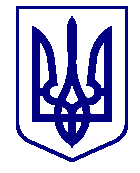 ВАРАСЬКА МІСЬКА РАДАВИКОНАВЧИЙ КОМІТЕТР І Ш Е Н Н Я26.05.2023				м. Вараш				№ 210-РВ-23Про новий склад комісії для комплексного визначенняіндивідуальних потреб особи,яка потребує надання соціальних послугУ зв’язку з кадровими змінами у виконавчих органах Вараської міської ради, з метою забезпечення здійснення компенсації фізичним особам, які надають соціальні послуги з догляду на непрофесійній основі, відповідно до Закону України «Про соціальні послуги», постанови Кабінету Міністрів України від 23 вересня 2020 року №859 «Деякі питання призначення і виплати компенсації фізичним особам, які надають соціальні послуги з догляду на непрофесійній основі», керуючись статтею 34, 40, частиною шостою статті 59 Закону України «Про місцеве самоврядування в Україні», виконавчий комітет Вараської міської радиВИРІШИВ:1. Затвердити новий склад комісії для комплексного визначення ступеня індивідуальних потреб особи, яка потребує надання соціальних послуг №7110-КО-03, що утворена рішенням виконавчого комітету від 01.08.2022 №238-РВ-22 «Про утворення комісії для комплексного визначення ступеня індивідуальних потреб особи, яка потребує надання соціальних послуг та затвердження Положення про неї» (додається). 2. Контроль за виконанням рішення покласти на заступника міського голови з питань діяльності виконавчих органів ради Р.В. Хондоку. Міський голова							Олександр МЕНЗУЛ